Домашнее задание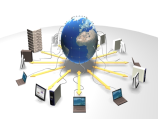 Задание № 1. Ответьте на вопросы:   Могут ли существовать: два ящика с одинаковыми именами на одном почтовом сервере; два ящика с одинаковыми паролями на одном почтовом сервере; два ящика с одинаковыми именами на разных почтовых серверах;два ящика с одинаковыми именами и паролями на разных почтовых серверах?Задание № 2.Определите  отличия  электронной почты от телеконференции.Задание № 3.Создать проверочный тест из 5 вопросов по теме «Работа с электронной почтой» используя тестовую оболочку (на выбор учащегося).Дополнительное задание.Используя ресурсы Интернет осуществить поиск выпускников ГОУ НПО ПЛ №1, которые достигли высоких результатов в своей профессиональной деятельности (награды, звания). Данный материал необходим для подготовки  к 100-летнему юбилею ПЛ. №1.Ответы по заданиям отправить по электронной почте  на адрес Sokolova-sm@mail.ru, прикрепив их к основному электронному письму.Домашнее заданиеЗадание № 1. Ответьте на вопросы:Могут ли существовать: два ящика с одинаковыми именами на одном почтовом сервере; два ящика с одинаковыми паролями на одном почтовом сервере; два ящика с одинаковыми именами на разных почтовых серверах;два ящика с одинаковыми именами и паролями на разных почтовых серверах?Задание № 2.Определите  отличия  электронной почты от телеконференции.Задание № 3.Создать проверочный тест из 5 вопросов по теме «Работа с электронной почтой» используя тестовую оболочку (на выбор учащегося).Дополнительное задание.Используя ресурсы Интернет осуществить поиск выпускников ГОУ НПО ПЛ №1, которые достигли высоких результатов в своей профессиональной деятельности (награды, звания). Данный материал необходим для подготовки  к 100-летнему юбилею ПЛ №1.Ответы по заданиям отправить по электронной почте  на адрес Sokolova-sm@mail.ru, прикрепив их к основному электронному письму.